 February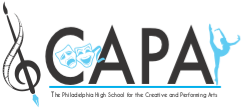 202012345678Report Card ConferencesReport Card Conferences9101112131415Home & School Mtg6 pmSophomore Theater Show 3:30Sophomore Theater Show 3:30Sophomore Theater Show 6 pmValentine’s DaySophomore Theater Show 6 pm16171819202122Presidents’ DaySchools ClosedBlack Hist Show (ADV)Black Hist Show(ADV)23242526272829Noon Dismissal for PDReport Card Conferences:Report Conference times will be announced….listen for a message or check your email!